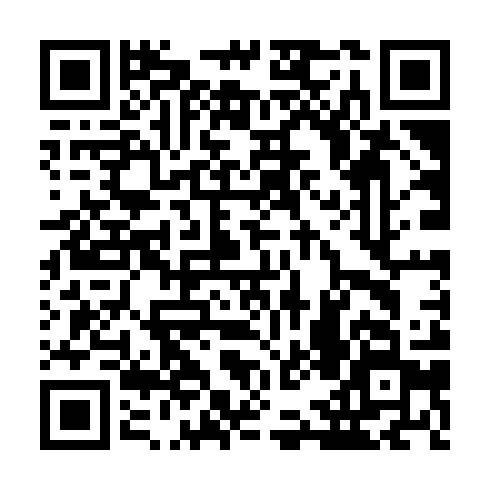 Ramadan times for Andelska Hora, Czech RepublicMon 11 Mar 2024 - Wed 10 Apr 2024High Latitude Method: Angle Based RulePrayer Calculation Method: Muslim World LeagueAsar Calculation Method: HanafiPrayer times provided by https://www.salahtimes.comDateDayFajrSuhurSunriseDhuhrAsrIftarMaghribIsha11Mon4:324:326:2212:104:045:595:597:4212Tue4:304:306:2012:104:066:016:017:4413Wed4:284:286:1812:104:076:026:027:4614Thu4:254:256:1612:094:086:046:047:4815Fri4:234:236:1312:094:106:066:067:5016Sat4:204:206:1112:094:116:076:077:5117Sun4:184:186:0912:084:126:096:097:5318Mon4:154:156:0712:084:146:116:117:5519Tue4:134:136:0412:084:156:126:127:5720Wed4:104:106:0212:084:166:146:147:5921Thu4:084:086:0012:074:186:156:158:0122Fri4:054:055:5812:074:196:176:178:0323Sat4:034:035:5512:074:206:196:198:0524Sun4:004:005:5312:064:216:206:208:0725Mon3:583:585:5112:064:236:226:228:0926Tue3:553:555:4912:064:246:246:248:1127Wed3:523:525:4612:054:256:256:258:1328Thu3:503:505:4412:054:266:276:278:1529Fri3:473:475:4212:054:286:296:298:1730Sat3:443:445:4012:044:296:306:308:1931Sun4:424:426:381:045:307:327:329:211Mon4:394:396:351:045:317:337:339:232Tue4:364:366:331:045:327:357:359:253Wed4:334:336:311:035:347:377:379:274Thu4:314:316:291:035:357:387:389:295Fri4:284:286:271:035:367:407:409:316Sat4:254:256:241:025:377:427:429:347Sun4:224:226:221:025:387:437:439:368Mon4:194:196:201:025:397:457:459:389Tue4:164:166:181:025:417:467:469:4010Wed4:144:146:161:015:427:487:489:42